Совет сельского поселения Ташбукановский сельсоветМуниципального района Гафурийский районРеспублики БашкортостанО мероприятиях  по обеспечению пожарной безопасности на территории СП Ташбукановский сельсовет МР Гафурийский район                                        В целях обеспечения пожарной безопасности на территории сельского поселения Ташбукановский сельсовет муниципального района Гафурийский район Республики Башкортостан Совет сельского поселения Ташбукановский сельсовет решил:Провести  подворный обход  населения    с целью:проведения  разъяснительной работы среди  населения  по пожарной  безопасности;закрепления за каждым двором первичного средства пожаротушения (ведро, багор, топор, емкостей  т.д.)определения состояния эл. проводов;определения  состояния  отопительных печей.Классным руководителям школы рекомендовать организовать уроки специального обучения школьников правилам пожарной   безопасности, организовать в школах дружины юных пожарных;Руководителям учреждений, индивидуальным предпринимателям принять меры по исполнению правил электро и пожарной безопасности;Настоящее решение обнародовать на информационных стендах Ташбукановский	 сельсовет.Председатель Совета  	Г.А.Кутов с.Нижний Ташбуканот «18 » марта 2019г.№ 81 -232з БАШҠОРТОСТАН РЕСПУБЛИКАҺЫҒАФУРИ РАЙОНЫ МУНИЦИПАЛЬ РАЙОНЫНЫҢ ТАШБҮКӘН АУЫЛ СОВЕТЫАУЫЛ БИЛӘМӘҺЕСОВЕТЫ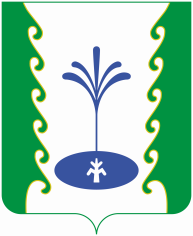 СОВЕТ  СЕЛЬСКОГО ПОСЕЛЕНИЯ ТАШБУКАНОВСКИЙ СЕЛЬСОВЕТМУНИЦИПАЛЬНОГО РАЙОНА ГАФУРИЙСКИЙ РАЙОН РЕСПУБЛИКИ БАШКОРТОСТАНҠ А Р А РР Е Ш Е Н И Е